Publicado en Madrid el 14/07/2022 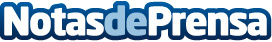 Preply cierra una ronda de financiación serie C de 50 millones de dólaresEl mayor inversor en tecnología educativa del mundo, Owl Ventures, ha liderado la ronda en la que también han participado Swisscom Ventures y Orbit CapitalDatos de contacto:PreplyNo disponibleNota de prensa publicada en: https://www.notasdeprensa.es/preply-cierra-una-ronda-de-financiacion-serie Categorias: Finanzas Idiomas Educación Emprendedores http://www.notasdeprensa.es